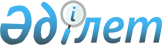 О признании утратившим силу решения Мартукского районного маслихата от 6 февраля 2024 года № 85 "Об оказании дополнительной социальной помощи отдельным категориям нуждающихся граждан Мартукского района к 35-летию вывода ограниченного контингента советских войск из Демократической Республики Афганистан"Решение Мартукского районного маслихата Актюбинской области от 18 марта 2024 года № 103. Зарегистрировано Департаментом юстиции Актюбинской области 20 марта 2024 года № 8532-04
      В соответствии со статьей 27 Закона Республики Казахстан "О правовых актах" Мартукский районный маслихат РЕШИЛ:
      1. Признать утратившим силу решение Мартукского районного маслихата "Об оказании дополнительной социальной помощи отдельным категориям нуждающихся граждан Мартукского района к 35-летию вывода ограниченного контингента советских войск из Демократической Республики Афганистан" от 6 февраля 2024 года № 85 (зарегистрированное в Реестре государственной регистрации нормативных правовых актов под № 8489).
      2. Настоящее решение вводится в действие со дня его первого официального опубликования.
					© 2012. РГП на ПХВ «Институт законодательства и правовой информации Республики Казахстан» Министерства юстиции Республики Казахстан
				
      Председатель Мартукского районного маслихата 

Т. Көлкебаев
